SECTION – I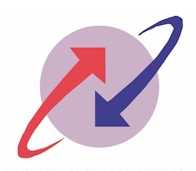 BHARAT SANCHAR NIGAM LIMITED(A Government of  )OFFICE OF THE TELECOM DISTRICT MANAGER, KEONJHARNOTICE   INVITING TENDERNo.: T-99/2014-15                                                                            Dated   08.07.2014.       Sealed (with Wax /PVC Tape) Tenders are invited by the undersigned for and on behalf of BSNL from bonafied and experienced individuals/ agencies for laying of underground cable (all sizes) and associated works in Keonjhar Telecom. District.Cost of tender Paper = Rs. 525/- for each zone.         in the shape of a DD issued by any Nationalised Bank payable at Keonjhar in  favour of A.O.( cash ) O/o the TDM, BSNL, Keonjhar)Last date of sale of tender paper:                     30.07.2014 (1300 hrs)	Last date of submission of tender paper:          31.07.2014 (1300 hrs)Opening of tender                                            31.07.2014 (1600 hrs)               Tender papers will be available from SDE (Est.), O/o TDM, Keonjhar on submission of an application (by 11.30 hrs) with cost of tender paper and attested copies of documents such as (1) PAN/ITCC, (2) Registration Certificate as a contractor, (3) Registration with Labour Department (Central Govt.)  (4) Valid EPF number and (5) Experience Certificate (having done UG Cable/ Pipe laying and associated works under Central Govt. / State Govt. / PSU ) for a minimum of Rs 6 (six) lakhs during last two years and issued by an officer not below the rank of a DGM or a Superintending Engineer. Original documents will be asked for verification.	If any of the above date falls on any BSNL Holiday or any strike/bandh, the same date will be automatically shifted to next working day. Downloaded filled-up tender paper with all formalities completed along with cost of tender paper, EMD, other documents, etc. may be dropped in the tender box kept in the chamber of AGM(P&A), KJR by scheduled date & time. Completed tender documents  may also be sent by courier / registered post in the following address so as to reach this office within due date & time :					AGM(P&A), O/o TDM, BSNL,				BSNL Bhawan, Near Kali Padia,				KEONJHAR – 758 001.                                        Telecom. District Manager, BSNL, Keonjhar.ZoneJurisdiction TentativeCost of WorkEMD(Bid Security)IKeonjhar & Anandapur AreasRs. 24,00,000/Rs.60,000/IIJoda & Barbil AreasRs. 16,00,000/Rs.40,000/